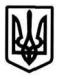 запорізькА обласнА державнА адміністраціЯДЕПАРТАМЕНТ ОСВІТИ І НАУКИПр. Соборний, . Запоріжжя, 69107, тел. (061)239-02-60; факс (061)239-01-69e-mail: osvita@zoda.gov.ua, код ЄДРПОУ 02143429								Департамент освіти і науки Запорізької міської ради                                                                                  Керівникам органів                                                                                  управління освітою                                                                                  райдержадміністрацій та                                                                                  міськвиконкомів                                                                                  Уповноваженим в управлінні                     освітою об’єднаних                     територіальних громадКерівникам закладів освіти обласного підпорядкуванняПро проведення ІІ Обласного семінару-практикуму «Діалог актуальних дискурсів хореографічної освіти: теорія, методика. практика»Відповідно до Програми розвитку освіти Запорізької області на 2018-2022 роки, затвердженої рішенням Запорізької обласної ради від 30.11.2017 № 54, плану роботи Департаменту освіти і науки облдержадміністрації на 2020 рік, плану роботи комунального закладу «Запорізький обласний Центр художньо-естетичної творчості учнівської молоді» Запорізької обласної ради на 2020 рік, з метою надання інформаційної та методичної підтримки педагогам-хореографам Запорізької області щодо організації освітнього процесу в дитячих хореографічних колективах закладів загальної середньої та позашкільної освіти, ознайомлення з питаннями активного навчання та новітніми технологіями хореографічної освіти через презентацію авторських методик навчання хореографії, 16-17 жовтня 2020 року заплановано проведенння ІІ Обласного семінару-практикуму «Діалог актуальних дискурсів хореографічної освіти: теорія, методика, практика» на базі Центру дитячо-юнацької творчості                       ім. Є.М. Руднєвої відділу освіти виконавчого комітету Бердянської міської ради Запорізької області у співпраці з Бердянським державним педагогічним університетом, (далі – Семінар), (додатки 1, 2).До участі в Семінарі запрошуються директори, заступники директорів, методисти закладів позашкільної освіти художньо-естетичного напряму, керівники гуртків, творчих колективів, педагоги-хореографи закладів позашкільної та загальної середньої освіти Запорізької області області.Просимо Вас до 05.10.2020 року подати на e-mail оргкомітету Семінару friend20075@ukr.netзаявку учасника семінару або зареєструватись за посиланнямhttps://docs.google.com/forms/d/1XloszZdTngLa3p-HAZgnkENI6JIyfJFo9x9XPnL6-YM/edit?usp=sharingВсім відібраним учасникам надійде запрошення про участь на електронну пошту до 10.10.2020 року.Проїзд, проживання та харчування учасників за рахунок відряджаючої сторони. Матеріали семінару учасникам будуть надані в електронному вигляді. Учасники семінару отримають сертифікати.Звертаємо Вашу увагу, що в умовах адаптивного карантину, організатори використовуватимуть усі рекомендації та вимоги Міністерства охорони здоров’я та Міністерства освіти України. У разі погіршення епідеміологічної ситуації чи посилення карантинних обмежень в Запорізькому регіоні, семінар відбудеться в online форматі про що учасників  буде поінформовано окремо та будуть надані нові рекомендації та правила участі. Координатор обласного семінару-практикуму:Масютіна Марина Едуардівна, заступник директора ЦДЮТ з науково-методичної роботи, тел. +38(050) 484-86-93,  friend20075@ukr.netПросимо Вас поінформувати підпорядковані заклади освіти про проведення зазначеного Семінару.Додаток: на 3 арк. в 1 прим.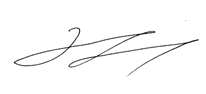 Тимчасово виконувач  обов’язківдиректора Департаменту					Віктор ЗАХАРЧУКЛариса Чурикова 239 02 98Наталія Кузнєцова 233 78 72Додаток 1					до листа Департаменту					від 27.08.2020								№ 02.2-16/736Програма ІІ Обласного семінару-практикуму«ДІАЛОГ АКТУАЛЬНИХ ДИСКУРСІВ  ХОРЕОГРАФІЧНОЇ ОСВІТИ: теорія, методика, ПРАКТИКА»Мета семінару: надання інформаційної та методичної підтримки педагогам-хореографам Запорізької області щодо організації освітнього процесу в дитячих хореографічних колективах закладів загальної середньої та  позашкільної освіти, ознайомлення з питаннями активного навчання та новітніми технологіями хореографічної освіти через презентацію авторських методик навчання хореографії.Місце проведення:м. Бердянськ, вул. Шмідта 4, БДПУм. Бердянськ, пр. Праці 24/56, ЦДЮТ ім. Є.М. Руднєвої16 жовтня 2020 рокуНачальник відділу позашкільної, вищої освіти та інтернатних закладів			Ігор ШПІРНИЙЛариса Чурикова 239 02 98Наталія Кузнєцова 233 78 72 Додаток 2до листа Департаменту					від 27.08.2020								№ 02.2-16/736Заявка на участьв ІІ Обласному семінарі-практикумі«ДІАЛОГ АКТУАЛЬНИХ ДИСКУРСІВ ХОРЕОГРАФІЧНОЇ ОСВІТИ: теорія, методика практика»(м. Бердянськ, 16-17 жовтня 2020 року)ПрізвищеІм'яПо батьковіАдреса проживанняМісце роботи, навчанняПосада Стаж педагогічної роботиНауковий ступінь, званняКонтактний/мобільний телефон Е – mailНачальник відділу позашкільної, вищої освіти та інтернатних закладів			Ігор ШПІРНИЙЛариса Чурикова 239 02 98Наталія Кузнєцова 233 78 7227.08.2020             № 02.2-16/736На  №___________від___________ЧасТема заходуМісце проведення 10.00-10.30Реєстрація учасників семінарухол І корпусу БДПУ10.30-11.00Урочисте відкриття семінару:Привітання ректора Бердянського державного педагогічного університету, доктора педагогічних наук, професора, Заслуженого діяча науки і техніки Ігоря БогдановаПривітання декана факультету психолого-педагогічної освіти та мистецтв доктора педагогічних наук, професора, Заслуженого працівника освіти України Людмили КовальПривітання начальника відділу освіти Володимира ЛипськогоПривітання директора ЦДЮТ Олега Балабанаактова зала БДПУ11.30-12.00Презентація досвіду роботи ансамблю естрадного танцю «МарЛен» на тему «Сучасні орієнтири он-лайн навчання хореографії у закладах позашкільної освіти»Доповідачі: Олена Мартиненко, Юлія Тараненко5 корпус БДПУ, ауд. 5 Б11212.00-13.00Презентація досвіду роботи учасників семінару «Навчаючись сам, збагати своїм досвідом іншого». Доповідачі: учасники семінару5 корпус БДПУ, ауд. 5 Б11213.00-14.00Перерва14.00-15.00Круглий стіл щодо обговорення питань: «Проєктування індивідуальної траєкторії навчання з метою особистісного росту дитини»; «Он-лайн навчання хореографії очима дітей: за і проти».Заступник директора з НМР ЦДЮТ Марина Масютіна, практичний психолог ЦДЮТ Тетяна КуліковаЦДЮТ, каб.№3115.05-15.55Методичний квест з хореографіїМетодична служба ЦДЮТЦДЮТ, каб.№3116.00-17.00Майстер-клас на тему «Танці Запорізького краю». Викладач БДПУ – Руслан Павленко. Концертмейстер– Володимир ХохловЦДЮТ,каб. № 417.00-18.00Фрагменти занять з вихованцями ансамблю танцю «МарЛен» на тему «Джерела фольклору в долонях дитини». Педагоги: Юлія Тараненко, Юлія Ярошенко, Руслан Павленко, Наталя КривуньЦДЮТ,каб. № 418.00-18.30Питання та відповіді. Підведення підсумків роботи першого дня семінаруЦДЮТ,каб. № 417 жовтня 2020 р.17 жовтня 2020 р.17 жовтня 2020 р.9.00 -10.00Фрагменти практичних занять з класичного танцю зі студентами спеціальності «Хореографія» на тему «Музичне оформлення уроку класичного танцю на матеріалі творів українських композиторів». Викладач - Тетяна Фурманова. Концертмейстер– Ольга Смолка5 корпус БДПУ, ауд. 50110.00-11.00Бінарна лекція на тему «Співпраця хореографа і концертмейстера: традиції та інновації»Доповідачі: Олена Ємельянова, Ольга Смолка, Тетяна Фурманова, Рулан Павленко, Володимир Хохлов5 корпус БДПУ, ауд. 50111.00-11.30Кава-брейкБДПУ, ауд. 50211.30-12.30Майстер-клас з соціальних танців «Танцююча дитина – танцююча родина!»Викладач БДПУ – Юлія Павленко5 корпус БДПУ, ауд. 50212.30-13.30Перерва13.30-14.15Тренінговий практикум «Актуальні питання в роботі керівника хореографічного колективу з батьками». Психолог, кандидат психологічних наук, доцент Людмила Кашкарьова, керівник ансамблю «МарЛен» Олена МартиненкоЦДЮТ,каб. № 3114.15- 15.30Світове кафе за темою: «Що треба зробити сьогодні, щоб завтра хореографічне навчання в закладі позашкільної освіти було більш продуктивним» (з боку батьків, адміністрації позашкільного закладу, громадськості тощо).Модератор, заступник директора з НМР ЦДЮТ Марина МасютінаЦДЮТ,каб. № 3115.30-16.00Підведення підсумків роботи семінару. Вручення сертифікатівЦДЮТ,ауд. № 31